ŽIADOSŤ O ČLENSTVO V POĽOVNÍCKEJ ORGANIZÁCIÍ SLOVENSKÝ KLUB LOVECKEJ LUKOSTREĽBY SLOVAKBOWHUNTING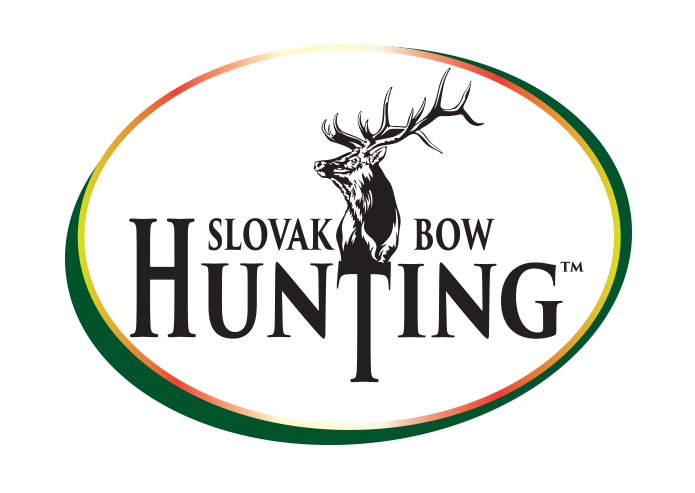 Meno:.........................................................Priezvisko: .........................................................Adresa bydliska: .........................................................Štátna príslušnosť: .........................................................Rodné číslo: .........................................................Dátum narodenia: .........................................................Mám platný poľovný lístok: ------áno ------nie  (nehodiace prečiarknite)Telefónne číslo: .........................................................Email: .........................................................Vyplnenú žiadosť zašlite na adresu: info@slovakbowhunting.skUhraďťe na účet členský príspevokČlenský preukaz obdržíte najneskôr do 14 dní od pripísania členského na účet SLOVAKBOWHUNTING. Výška členského pre rok 2018 je 15 eur (pätnásť eur). Pri bezhotovostnej úhrade členského uveďťe do poznámky svoje meno a priezvisko! Je to dôležite pre identifikáciu platiteľa!Bankové spojenie: Tatra Banka a.s.Bratislava, Slovenská republika,č.ú.: 2949036367 / 1100IBAN: SK40 1100 0000 0029 4903 6367 Majiteľ účtu: PO slovenský klub loveckej lukostreľby SlovakbowhuntingČlenom PO sa môže stať každá fyzická či právnická osoba, ktorá sa chce zúčastniť napĺňania cieľov združenia. Osoby mladšie ako osemnásť rokov nemajú právo voliť ani byť volené do orgánov združenia.Dokladom o členstve je platný členský preukaz. Jeho platnosť je podmienená zaplatením členského príspevku za bežný kalendárny rok najneskôr do 31. 12. príslušného roka. www.slovakbowhunting.skhttps://www.facebook.com/slovakbowhunting/